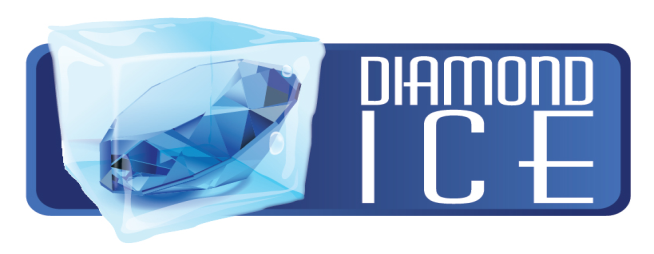 АВТОНОМНАЯ НЕКОММЕРЧЕСКАЯ ОРГАНИЗАЦИЯ «СПОРТИВНЫЙ ЦЕНТР ДОПОЛНИТЕЛЬНОГО ПРОФЕССИОНАЛЬНОГО ОБРАЗОВАНИЯ«АЛМАЗНЫЙ ЛЕД»________________________________________________________________________109382, г. Москва ул. Краснодарская д.4/117 офис 72                                                 8-(495)-507-18-78Открытые соревнования «DIAMOND ICE» по фигурному катанию на коньках.ЛК»Айспарк                                                                               11 марта 2015г.Р А С П И С А Н И Е10.00-10.20 – 2 спортивный разряд девочки КП;10.20-11.40–Юный фигурист и юный пингвиненок ПП;11.40-12.50 – 3 юношеский разряд девочки, мальчики ПП;12.50-13.05 – Подготовка льда;13.05-14.00 – 2 юношеский разряд девочки, мальчики ПП;14.00-14.55– 1 юношеский разряд девочки, мальчики ПП;14.55-15.15 – 2 спортивный разряд девочки ПП;Участникам соревнований дается 30 секунд на вход и выход со льда.Главный судья                                                                                        И.С. КлимкинПриезжать на соревнования за 45 мин. до старта. Желаем удачи в соревнованиях!!!